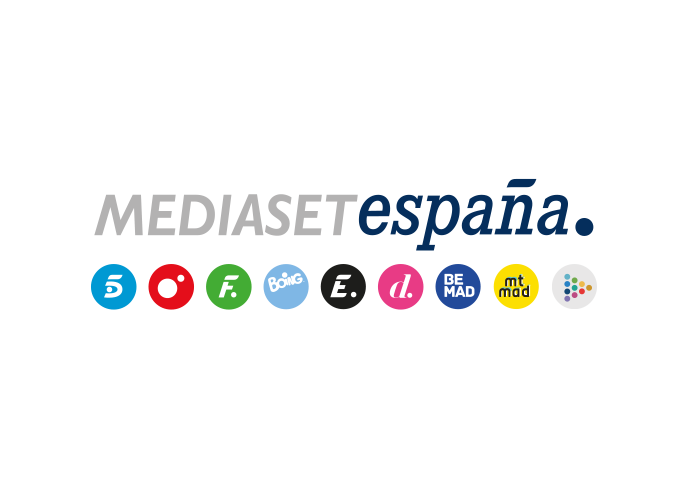 Madrid, 6 de agosto de 2019Nolan se enfrenta a una investigación policial, en los nuevos episodios de ‘The Rookie’La mujer del oficial Tim Bradford es secuestrada durante su participación en una redada antidrogaDespués de cumplir el deseo del pequeño Kaydence Patton de convertirse en oficial honorario de la comisaría de policía de Los Ángeles, John Nolan y la oficial Bishop llevan al director de cine Ruper Payne a conocer cómo patrullan las calles, en el primer capítulo de ‘The Rookie’ que Telecinco emitirá el miércoles 7 de agosto a las 22:40 horas.Además, los oficiales Ángela López y Jackson West intentan capturar a un criminal de alto riesgo. Por otra parte, la integridad del oficial Tim Bradford se pone a prueba cuando su mujer Isabel se enfrenta a cargos por posesión de drogas. Y en el segundo episodio, Nolan y su oficial de entrenamiento, Talia Bishop, reciben un aviso de robo en una tienda de ultramarinos. Una vez allí, el novato persigue a uno de los ladrones y se ve obligado a disparar, una decisión que pondrá en peligro su carrera y que será objeto de una investigación policial. Además, el oficial Tim Bradford toma el mando de una redada antidroga en la que participa Isabel, su esposa, con la misión de pedir a los narcotraficantes heroína para vender; sin embargo, uno de los delincuentes se da cuenta de que se está produciendo una operación policial y se dan a la fuga llevándose a Isabel con ellos.